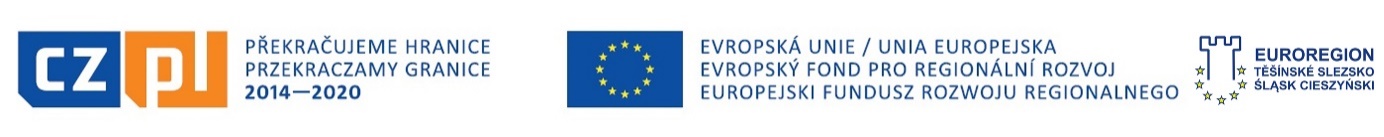 Dla rodzin w ramach projektu „Współpraca w dziedzinie kultury i sportu  łączy nas ponad granicami / Naše spoluprȃce v râmci kultury a sportu sahâ až za hranice našeho kraje” współfinansowanego ze środków Europejskiego Funduszu Rozwoju Regionalnego w ramach Funduszu Mikroprojektów Euroregionu Śląsk Cieszyński – Těšinské Slezsko Programu Interreg V-A Republika Czeska – PolskaREGULAMINRodzinny Rajd Rowerowy Ponad Granicami  Brzezówka –Górna ŁomnaORGANIZATOR: Partnerzy projektu „Współpraca w dziedzinie kultury i sportu  łączy nas ponad granicami / Naše spoluprȃce v râmci kultury a sportu sahâ až za hranice našeho kraje” współfinansowanego ze środków Europejskiego Funduszu Rozwoju Regionalnego w ramach Funduszu Mikroprojektów Euroregionu Śląsk Cieszyński – Těšinské Slezsko Programu Interreg V-A Republika Czeska – Polska: Gminna Biblioteka Publiczna w Hażlachu i Gmina Górna Łomna,  przy współpracy z Turystycznym     Klubem  Kolarskim PTTK „ONDRASZEK” PATRONAT HONOROWY:  Wójt Gminy Hażlach p. Grzegorz Sikorski CEL : Głównym celem projektu jest nawiązanie i rozpoczęcie transgranicznej współpracy pomiędzy instytucjami i społecznościami Gminy Górna Łomna oraz Gminy Hażlach wraz z Gminną Biblioteką Publiczną dążącej do nawiązania wspólnych więzi transgranicznych pomiędzy społecznościami naszych gmin i integracji społeczności ludowej z obu stron granicy poprzez wspólne działania rekreacyjno-sportoweUCZESTNICTWO: prawo startu mają uczestnicy dysponujący sprawnym rowerem  wyposażonym zgodnie z przepisami obowiązującymi w RCZ i PL. Wszyscy uczestnicy  startują w kaskach rowerowych, a dzieci i młodzież  pod opieką osób dorosłych. START: dnia 18 września 2021r.o godz.09.00 Boisko LKS Olza ul. Jagodowa 3, zbiórka  od godz.8.00. META: Górna Łomna (RCZ) boisko sportowe ok. godz. 13.00 do 16.00. Na mecie zostaną rozegrane konkursy rekreacyjne.ZGŁOSZENIA: Zapisy od 01.09.2021 w   zgłaszając swój  udział w Gminnej Bibliotece Publicznej w Hażlachu ul. Główna 37 , jej Filiach w Kończycach Wielkich ul. Ks. Olszaka 8, Pogwizdowie ul. Katowicka 5, Turystycznym     Klubem  Kolarskim PTTK „ONDRASZEK”, dodatkowo w  dniu imprezy w miejscu startu. WPISOWE: nie obowiązuje.  ŚWIADCZENIA: Uczestnicy na starcie otrzymują koszulki- t-shirty, poczęstunek na czas rajdu : 1 litr wody, 4 pączki, baton energetyzujący, torebkę, ciepły posiłek na mecie, ubezpieczenie na dzień rajdu, opieka  medyczna, prawo do udziału w  atrakcjach na mecie,ATRAKCJE NA MECIE:  konkursy z nagrodami, NAGRODY:     medale  dla najliczniejszej  „Rajdowej  rodziny”, medale   dla „Najmłodszego Kolarza Rajdu jadącego samodzielnie”, pamiątka   dla najmłodszego wiekowo uczestnika rajdu  „Rajdowego Juniora” medale dla rajdowych seniorów  kobiety i mężczyzny upominki dla zwycięzców w rozegranych  konkursach,TRASA: Przejazd  w jedną stronę  na trasie Brzezówka-Cieszyn-Cz.Cieszyn-Trzyniec-Bystrzyca-Koszarzyska-Milików- Boconowice-Górna Łomna o dług. ok  45 km. Trasa w większości prowadzi ścieżkami rowerowymi i  drogami o nawierzchni utwardzonej  asfaltowej oraz żwirowej. Na trasie od Bystrzycy są przewyższenia wymagające minimum przygotowania  kondycyjnego, odcinek Dolna Łomna  -meta jest non stop pod górę.  Powrót indywidualny, przy czym istnieje możliwość  powrotu pociągiem ze stacji Jabłonków do stacji Cz. Cieszyn. Pociąg kursuje co godzinę, wsiąść można w Bocanowicach lub Nawsiu. Bilet do kupienia w Bocanowicach w pociągu lub w Nawsiu na dworcu. UWAGI ORGANIZACYJNE:Ze względu na transgraniczny charakter rajdu  oraz zmieniające się przepisy związane z   sytuacją epidemiologiczną w obu krajach, uczestnicy są zobowiązani do dostosowania się do  przepisów dotyczących przekraczania granicy państwowej i ponoszą w tym zakresie pełną odpowiedzialność. Wszyscy uczestnicy są zobowiązani do    przestrzegania przepisów ruchu drogowego oraz poleceń prowadzących.  Uczestnictwo dzieci jest dozwolone  pod opieką osób dorosłych i na ich wyłączną odpowiedzialność. Zgłoszenie  jest  równoznaczne z akceptacją    niniejszego regulaminu i zobowiązaniem do jego przestrzegania.Organizator nie ponosi odpowiedzialności za szkody wyrządzone przez osoby trzecie w trakcie trwania imprezy.Posiadanie dowodu tożsamości jest obowiązkowe.Interpretacja niniejszego regulaminu należy wyłącznie do organizatora.UBEZPIECZENIE: obejmuje również powrót , dla członków PTTK z opłaconymi składkami organ. ubezpieczenie NW     